§1774.  DefinitionsAs used in this subchapter, unless the context otherwise indicates, the following terms shall have the following meanings.  [PL 1979, c. 541, Pt. A, §133 (AMD).]1.  Agricultural products.  "Agricultural products" include floricultural, horticultural, viticultural, forestry, nut, dairy, livestock, poultry, bee and any farm products.2.  Articles.  "Articles" means the articles of incorporation.3.  Association.  "Association" means a corporation organized under this subchapter, or a similar domestic corporation, or a foreign association or corporation if authorized to do business in this State, organized under any general or special Act as a cooperative association for the mutual benefit of its members, as agricultural producers, and which confines its operations to purposes authorized by this subchapter and restricts the return on the stock or membership capital and the amount of its business with nonmembers to the limits placed thereon by this subchapter for associations organized hereunder.[PL 1993, c. 316, §10 (AMD).]4.  Board.  "Board" means the board of directors.5.  Domestic association.  "Domestic association" means an association or corporation formed under the laws of this State.6.  Foreign association.  "Foreign association" means an association or corporation not formed under the laws of this State.6-A.  Independent agricultural contractor.  "Independent agricultural contractor" means a person who grows under contract, or who harvests or hauls forest products under contract, as the person's primary activity or as part of a general agricultural activity.[PL 2019, c. 248, §1 (AMD).]6-B.  Marketing contract.  "Marketing contract" includes a contract related to the marketing of agricultural products and a contract by an independent agricultural contractor for furnishing services and facilities in raising or growing agricultural products.[PL 1971, c. 502 (NEW).]7.  Member.  "Member" includes the holder of a membership in an association without capital stock and the holder of common stock in an association organized with capital stock.8.  Person.  "Person" includes an individual, a partnership, a corporation and an association.8-A.  Producers.  "Producers" includes independent agricultural contractors.[PL 1971, c. 502 (NEW).]9.  Subchapter.  "This subchapter" means the "Uniform Agricultural Cooperative Association Act."SECTION HISTORYPL 1971, c. 502 (AMD). PL 1979, c. 541, §A133 (AMD). PL 1993, c. 316, §10 (AMD). PL 2019, c. 248, §1 (AMD). The State of Maine claims a copyright in its codified statutes. If you intend to republish this material, we require that you include the following disclaimer in your publication:All copyrights and other rights to statutory text are reserved by the State of Maine. The text included in this publication reflects changes made through the First Regular and First Special Session of the 131st Maine Legislature and is current through November 1. 2023
                    . The text is subject to change without notice. It is a version that has not been officially certified by the Secretary of State. Refer to the Maine Revised Statutes Annotated and supplements for certified text.
                The Office of the Revisor of Statutes also requests that you send us one copy of any statutory publication you may produce. Our goal is not to restrict publishing activity, but to keep track of who is publishing what, to identify any needless duplication and to preserve the State's copyright rights.PLEASE NOTE: The Revisor's Office cannot perform research for or provide legal advice or interpretation of Maine law to the public. If you need legal assistance, please contact a qualified attorney.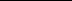 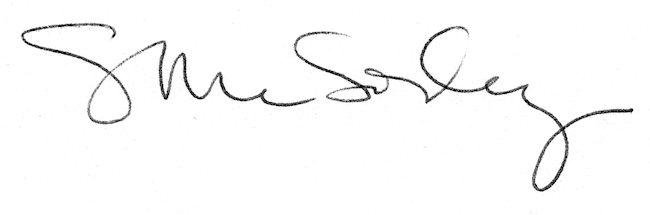 